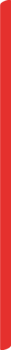 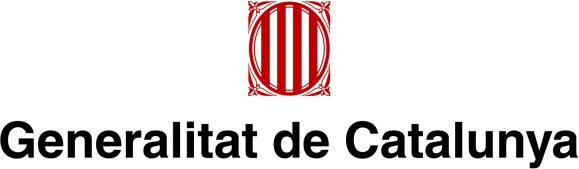 Situació i perspectives de l’accés de la PIME a la contractació pública 16 juliol de 2015Palau de la Generalitat de Catalunya - AuditoriPlaça de Sant Jaume 4 (entrada pel carrer del Bisbe) 08002 Barcelona 10.00 h: 	Inauguració.                      Hble. Sr. Felip Puig, conseller d’Empresa i Ocupació de la Generalitat de Catalunya10.15 h:	Estratègia europea per al foment de la contractació amb la PIME i expectatives de la PIME a Catalunya                       Sr. Ferran Tarradellas, director de la Representació de la Comissió Europea a Barcelona.Sr. Antoni Cañete, secretari general de PIMEC.11.00 h: 	La contractació pública, palanca de competitivitat per a la PIME. El paper de l’Administració localSr. David Garrofé, secretari general de CECOT.Sr. Miquel Buch, president de l’Associació Catalana de Municipis i Comarques.11.45 h: 	Nous plantejaments en l’orientació pro PIME de la contractació de la Generalitat de Catalunya                        Sra. Teresa Pitarch, directora de l’Oficina de Supervisió i Avaluació de la Contractació Pública de la Generalitat de Catalunya.  12.00 h: 	Indicadors de participació de les PIME en la contractació pública de la Generalitat de Catalunya i perspectives derivades de l’imminent nou marc normatiuSr. Joan Burjats, subdirector general de l’Oficina de Supervisió i Avaluació de la               Contractació Pública de la Generalitat de Catalunya.  Sr. Albert Olives, responsable de l’Àrea d’anàlisi econòmica de l’Oficina de  Supervisió i Avaluació de la Contractació Pública de la Generalitat de Catalunya. 12.45 h: 	Cloenda                      Sr. Jordi Baiget, secretari del Govern de la Generalitat de Catalunya.    Oficina de Supervisió i Avaluació 	Programa d’Atenció a la PIME          de la Contractació Pública	Secretaria d’Empresa i Competitivitat     Departament de la Presidència	Departament d’Empresa i Ocupació